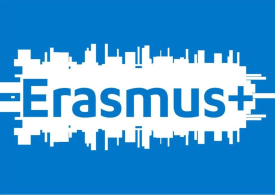 ERASMUS+ERASMUS ADMINISTRATIVE MOBILITY           2022/2023
CERTIFICATE OF ATTENDANCEThis is to certify that Family name: 	First name: 		Department: 	Faculty: 	PÉCSI TUDOMÁNYEGYETEM	HU PECS01has successfully accomplished his/her planned administrative training programme at our institution.Training  period:  from //2022	to //2022   ( 5 days,).Name and the ERASMUS+ code of the host institution:…………………Prof.Dr.Mr.Ms.Confirmation of the receiving institutionPlace:Date://2022Confirmation of the receiving institutionName:Confirmation of the receiving institutionSignatureConfirmation of the receiving institutionTitleStamp